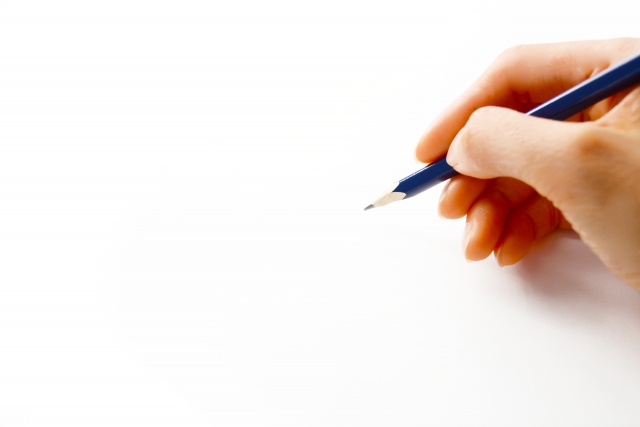 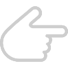 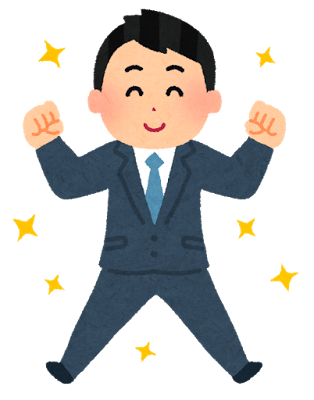 事業所名業　種住　所電　話参加者FAX参加者参加時間夕方の部　　　・　　　夜間の部　　　　　　　　　※どちからに〇を付けてください。夕方の部　　　・　　　夜間の部　　　　　　　　　※どちからに〇を付けてください。夕方の部　　　・　　　夜間の部　　　　　　　　　※どちからに〇を付けてください。